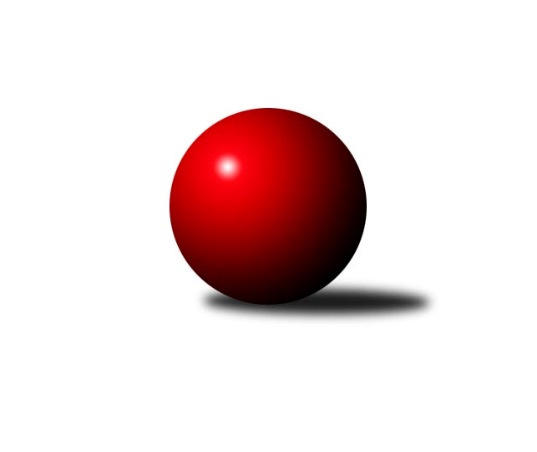 Č.12Ročník 2019/2020	27.5.2024 Divize AS 2019/2020Statistika 12. kolaTabulka družstev:		družstvo	záp	výh	rem	proh	skore	sety	průměr	body	plné	dorážka	chyby	1.	KK Konstruktiva Praha  B	12	10	1	1	66.0 : 30.0 	(90.0 : 54.0)	2582	21	1774	809	31.2	2.	TJ Sparta Kutná Hora	11	7	2	2	54.0 : 34.0 	(72.5 : 59.5)	2555	16	1745	810	26.3	3.	AC Sparta Praha	12	8	0	4	58.0 : 38.0 	(84.0 : 60.0)	2585	16	1763	822	30.3	4.	TJ Sokol Praha-Vršovice	12	7	1	4	52.5 : 43.5 	(76.0 : 68.0)	2540	15	1763	777	38.3	5.	SK Meteor Praha	11	6	2	3	48.0 : 40.0 	(72.0 : 60.0)	2486	14	1722	764	35.5	6.	TJ Sokol Benešov B	12	6	1	5	49.0 : 47.0 	(67.0 : 77.0)	2502	13	1740	762	41.1	7.	KK Slavoj Praha B	12	5	1	6	47.0 : 49.0 	(66.0 : 78.0)	2555	11	1761	794	32.3	8.	TJ Praga Praha	12	4	2	6	49.0 : 47.0 	(83.5 : 60.5)	2557	10	1755	802	37	9.	KK Slavia Praha	12	5	0	7	42.0 : 54.0 	(72.0 : 72.0)	2498	10	1716	782	28.3	10.	PSK Union Praha	12	5	0	7	42.0 : 54.0 	(62.5 : 81.5)	2434	10	1707	728	41.8	11.	TJ Sokol Brandýs n. L.	12	4	1	7	49.5 : 46.5 	(79.5 : 64.5)	2511	9	1726	785	35.3	12.	KK Vlašim	12	4	1	7	39.0 : 57.0 	(56.5 : 87.5)	2455	9	1714	741	44.3	13.	TJ AŠ Mladá Boleslav	12	4	0	8	37.0 : 59.0 	(57.5 : 86.5)	2517	8	1726	791	40.4	14.	TJ Neratovice	12	2	0	10	31.0 : 65.0 	(57.0 : 87.0)	2414	4	1690	724	38.4Tabulka doma:		družstvo	záp	výh	rem	proh	skore	sety	průměr	body	maximum	minimum	1.	KK Konstruktiva Praha  B	7	7	0	0	45.0 : 11.0 	(57.5 : 26.5)	2645	14	2701	2593	2.	TJ Sparta Kutná Hora	7	6	1	0	41.0 : 15.0 	(50.5 : 33.5)	2740	13	2837	2680	3.	TJ Sokol Benešov B	7	5	1	1	37.0 : 19.0 	(46.0 : 38.0)	2582	11	2669	2520	4.	TJ Sokol Praha-Vršovice	7	5	1	1	35.5 : 20.5 	(46.5 : 37.5)	2398	11	2423	2346	5.	AC Sparta Praha	5	5	0	0	32.0 : 8.0 	(44.5 : 15.5)	2628	10	2666	2578	6.	KK Vlašim	6	4	1	1	30.0 : 18.0 	(35.0 : 37.0)	2514	9	2551	2448	7.	TJ Sokol Brandýs n. L.	7	4	1	2	36.0 : 20.0 	(54.5 : 29.5)	2532	9	2613	2425	8.	SK Meteor Praha	4	4	0	0	23.0 : 9.0 	(32.5 : 15.5)	2670	8	2749	2628	9.	PSK Union Praha	5	4	0	1	25.0 : 15.0 	(32.5 : 27.5)	2439	8	2520	2385	10.	KK Slavia Praha	7	4	0	3	28.0 : 28.0 	(45.5 : 38.5)	2565	8	2616	2509	11.	TJ Praga Praha	5	3	1	1	27.0 : 13.0 	(37.0 : 23.0)	2542	7	2612	2492	12.	KK Slavoj Praha B	5	3	0	2	25.0 : 15.0 	(32.0 : 28.0)	2711	6	2875	2633	13.	TJ AŠ Mladá Boleslav	6	3	0	3	26.0 : 22.0 	(36.0 : 36.0)	2419	6	2490	2369	14.	TJ Neratovice	5	2	0	3	20.0 : 20.0 	(28.0 : 32.0)	2568	4	2592	2539Tabulka venku:		družstvo	záp	výh	rem	proh	skore	sety	průměr	body	maximum	minimum	1.	KK Konstruktiva Praha  B	5	3	1	1	21.0 : 19.0 	(32.5 : 27.5)	2570	7	2650	2440	2.	AC Sparta Praha	7	3	0	4	26.0 : 30.0 	(39.5 : 44.5)	2579	6	2815	2360	3.	SK Meteor Praha	7	2	2	3	25.0 : 31.0 	(39.5 : 44.5)	2459	6	2635	2245	4.	KK Slavoj Praha B	7	2	1	4	22.0 : 34.0 	(34.0 : 50.0)	2533	5	2674	2451	5.	TJ Sokol Praha-Vršovice	5	2	0	3	17.0 : 23.0 	(29.5 : 30.5)	2575	4	2640	2496	6.	TJ Sparta Kutná Hora	4	1	1	2	13.0 : 19.0 	(22.0 : 26.0)	2509	3	2586	2427	7.	TJ Praga Praha	7	1	1	5	22.0 : 34.0 	(46.5 : 37.5)	2559	3	2723	2418	8.	KK Slavia Praha	5	1	0	4	14.0 : 26.0 	(26.5 : 33.5)	2485	2	2605	2316	9.	TJ Sokol Benešov B	5	1	0	4	12.0 : 28.0 	(21.0 : 39.0)	2482	2	2566	2382	10.	TJ AŠ Mladá Boleslav	6	1	0	5	11.0 : 37.0 	(21.5 : 50.5)	2533	2	2690	2415	11.	PSK Union Praha	7	1	0	6	17.0 : 39.0 	(30.0 : 54.0)	2434	2	2707	2294	12.	TJ Sokol Brandýs n. L.	5	0	0	5	13.5 : 26.5 	(25.0 : 35.0)	2507	0	2648	2325	13.	KK Vlašim	6	0	0	6	9.0 : 39.0 	(21.5 : 50.5)	2445	0	2647	2196	14.	TJ Neratovice	7	0	0	7	11.0 : 45.0 	(29.0 : 55.0)	2388	0	2516	2251Tabulka podzimní části:		družstvo	záp	výh	rem	proh	skore	sety	průměr	body	doma	venku	1.	KK Konstruktiva Praha  B	12	10	1	1	66.0 : 30.0 	(90.0 : 54.0)	2582	21 	7 	0 	0 	3 	1 	1	2.	TJ Sparta Kutná Hora	11	7	2	2	54.0 : 34.0 	(72.5 : 59.5)	2555	16 	6 	1 	0 	1 	1 	2	3.	AC Sparta Praha	12	8	0	4	58.0 : 38.0 	(84.0 : 60.0)	2585	16 	5 	0 	0 	3 	0 	4	4.	TJ Sokol Praha-Vršovice	12	7	1	4	52.5 : 43.5 	(76.0 : 68.0)	2540	15 	5 	1 	1 	2 	0 	3	5.	SK Meteor Praha	11	6	2	3	48.0 : 40.0 	(72.0 : 60.0)	2486	14 	4 	0 	0 	2 	2 	3	6.	TJ Sokol Benešov B	12	6	1	5	49.0 : 47.0 	(67.0 : 77.0)	2502	13 	5 	1 	1 	1 	0 	4	7.	KK Slavoj Praha B	12	5	1	6	47.0 : 49.0 	(66.0 : 78.0)	2555	11 	3 	0 	2 	2 	1 	4	8.	TJ Praga Praha	12	4	2	6	49.0 : 47.0 	(83.5 : 60.5)	2557	10 	3 	1 	1 	1 	1 	5	9.	KK Slavia Praha	12	5	0	7	42.0 : 54.0 	(72.0 : 72.0)	2498	10 	4 	0 	3 	1 	0 	4	10.	PSK Union Praha	12	5	0	7	42.0 : 54.0 	(62.5 : 81.5)	2434	10 	4 	0 	1 	1 	0 	6	11.	TJ Sokol Brandýs n. L.	12	4	1	7	49.5 : 46.5 	(79.5 : 64.5)	2511	9 	4 	1 	2 	0 	0 	5	12.	KK Vlašim	12	4	1	7	39.0 : 57.0 	(56.5 : 87.5)	2455	9 	4 	1 	1 	0 	0 	6	13.	TJ AŠ Mladá Boleslav	12	4	0	8	37.0 : 59.0 	(57.5 : 86.5)	2517	8 	3 	0 	3 	1 	0 	5	14.	TJ Neratovice	12	2	0	10	31.0 : 65.0 	(57.0 : 87.0)	2414	4 	2 	0 	3 	0 	0 	7Tabulka jarní části:		družstvo	záp	výh	rem	proh	skore	sety	průměr	body	doma	venku	1.	PSK Union Praha	0	0	0	0	0.0 : 0.0 	(0.0 : 0.0)	0	0 	0 	0 	0 	0 	0 	0 	2.	TJ Sokol Brandýs n. L.	0	0	0	0	0.0 : 0.0 	(0.0 : 0.0)	0	0 	0 	0 	0 	0 	0 	0 	3.	TJ Praga Praha	0	0	0	0	0.0 : 0.0 	(0.0 : 0.0)	0	0 	0 	0 	0 	0 	0 	0 	4.	TJ Sokol Benešov B	0	0	0	0	0.0 : 0.0 	(0.0 : 0.0)	0	0 	0 	0 	0 	0 	0 	0 	5.	KK Vlašim	0	0	0	0	0.0 : 0.0 	(0.0 : 0.0)	0	0 	0 	0 	0 	0 	0 	0 	6.	TJ AŠ Mladá Boleslav	0	0	0	0	0.0 : 0.0 	(0.0 : 0.0)	0	0 	0 	0 	0 	0 	0 	0 	7.	SK Meteor Praha	0	0	0	0	0.0 : 0.0 	(0.0 : 0.0)	0	0 	0 	0 	0 	0 	0 	0 	8.	KK Slavoj Praha B	0	0	0	0	0.0 : 0.0 	(0.0 : 0.0)	0	0 	0 	0 	0 	0 	0 	0 	9.	TJ Sparta Kutná Hora	0	0	0	0	0.0 : 0.0 	(0.0 : 0.0)	0	0 	0 	0 	0 	0 	0 	0 	10.	TJ Neratovice	0	0	0	0	0.0 : 0.0 	(0.0 : 0.0)	0	0 	0 	0 	0 	0 	0 	0 	11.	AC Sparta Praha	0	0	0	0	0.0 : 0.0 	(0.0 : 0.0)	0	0 	0 	0 	0 	0 	0 	0 	12.	TJ Sokol Praha-Vršovice	0	0	0	0	0.0 : 0.0 	(0.0 : 0.0)	0	0 	0 	0 	0 	0 	0 	0 	13.	KK Konstruktiva Praha  B	0	0	0	0	0.0 : 0.0 	(0.0 : 0.0)	0	0 	0 	0 	0 	0 	0 	0 	14.	KK Slavia Praha	0	0	0	0	0.0 : 0.0 	(0.0 : 0.0)	0	0 	0 	0 	0 	0 	0 	0 Zisk bodů pro družstvo:		jméno hráče	družstvo	body	zápasy	v %	dílčí body	sety	v %	1.	Zbyněk Vilímovský 	TJ Sokol Praha-Vršovice  	11	/	12	(92%)	19.5	/	24	(81%)	2.	Karel Křenek 	TJ Sokol Brandýs n. L. 	11	/	12	(92%)	19	/	24	(79%)	3.	Rostislav Kašpar 	TJ Praga Praha  	11	/	12	(92%)	16	/	24	(67%)	4.	Michal Ostatnický 	KK Konstruktiva Praha  B 	10	/	11	(91%)	18.5	/	22	(84%)	5.	David Kašpar 	TJ Praga Praha  	10	/	12	(83%)	19	/	24	(79%)	6.	Ludmila Johnová 	KK Konstruktiva Praha  B 	9	/	11	(82%)	18	/	22	(82%)	7.	Jaroslav Pleticha st.	KK Konstruktiva Praha  B 	9	/	12	(75%)	18	/	24	(75%)	8.	Petr Neumajer 	AC Sparta Praha 	9	/	12	(75%)	16.5	/	24	(69%)	9.	Pavel Řehánek 	KK Slavoj Praha B 	9	/	12	(75%)	13.5	/	24	(56%)	10.	Vladimíra Pavlatová 	AC Sparta Praha 	9	/	12	(75%)	13.5	/	24	(56%)	11.	Milan Komorník 	TJ Praga Praha  	8	/	10	(80%)	16	/	20	(80%)	12.	Martin Boháč 	SK Meteor Praha  	8	/	10	(80%)	14.5	/	20	(73%)	13.	Michal Vyskočil 	TJ Sokol Benešov B 	8	/	11	(73%)	12.5	/	22	(57%)	14.	Petr Hartina 	AC Sparta Praha 	8	/	12	(67%)	18	/	24	(75%)	15.	David Dittrich 	PSK Union Praha  	8	/	12	(67%)	14	/	24	(58%)	16.	František Čvančara 	TJ Sokol Brandýs n. L. 	7	/	8	(88%)	10	/	16	(63%)	17.	Zdeněk Rajchman 	TJ Sparta Kutná Hora 	7	/	10	(70%)	13.5	/	20	(68%)	18.	Jan Kvapil 	TJ Neratovice 	7	/	10	(70%)	12	/	20	(60%)	19.	Ladislav Zahrádka 	SK Meteor Praha  	7	/	11	(64%)	11.5	/	22	(52%)	20.	Martin Šmejkal 	TJ Sokol Brandýs n. L. 	6.5	/	12	(54%)	15	/	24	(63%)	21.	Jan Bürger 	KK Slavia Praha 	6	/	9	(67%)	14.5	/	18	(81%)	22.	Luboš Polanský 	PSK Union Praha  	6	/	9	(67%)	10	/	18	(56%)	23.	Michal Horáček 	TJ AŠ Mladá Boleslav  	6	/	9	(67%)	10	/	18	(56%)	24.	Anton Stašák 	KK Slavoj Praha B 	6	/	10	(60%)	12	/	20	(60%)	25.	Vlastimil Pírek 	KK Vlašim  	6	/	10	(60%)	11	/	20	(55%)	26.	Ladislav Hlaváček 	KK Vlašim  	6	/	10	(60%)	10.5	/	20	(53%)	27.	Miloslav Rychetský 	TJ Sokol Brandýs n. L. 	6	/	11	(55%)	12.5	/	22	(57%)	28.	Karel Vaňata 	KK Slavia Praha 	6	/	11	(55%)	11	/	22	(50%)	29.	Václav Klička 	AC Sparta Praha 	6	/	12	(50%)	13.5	/	24	(56%)	30.	Marek Červ 	TJ Sokol Benešov B 	6	/	12	(50%)	11.5	/	24	(48%)	31.	Aleš Jungmann 	KK Slavia Praha 	6	/	12	(50%)	11	/	24	(46%)	32.	Tomáš Křenek 	TJ AŠ Mladá Boleslav  	6	/	12	(50%)	11	/	24	(46%)	33.	Tomáš Jelínek 	TJ Sparta Kutná Hora 	5	/	8	(63%)	11	/	16	(69%)	34.	Milan Mikulášek 	SK Meteor Praha  	5	/	9	(56%)	10.5	/	18	(58%)	35.	Pavel Janoušek 	TJ Praga Praha  	5	/	10	(50%)	11.5	/	20	(58%)	36.	Jiří Rejthárek 	TJ Sokol Praha-Vršovice  	5	/	10	(50%)	10.5	/	20	(53%)	37.	Jindřich Valo 	TJ Sparta Kutná Hora 	5	/	10	(50%)	10	/	20	(50%)	38.	Dušan Dvořák 	TJ Sokol Benešov B 	5	/	10	(50%)	9.5	/	20	(48%)	39.	Jiří Jabůrek 	TJ Sokol Praha-Vršovice  	5	/	10	(50%)	9	/	20	(45%)	40.	Dušan Hrčkulák 	TJ Sparta Kutná Hora 	5	/	10	(50%)	8.5	/	20	(43%)	41.	Stanislav Vesecký 	KK Konstruktiva Praha  B 	5	/	11	(45%)	9.5	/	22	(43%)	42.	Petr Palaštuk 	TJ AŠ Mladá Boleslav  	5	/	11	(45%)	9	/	22	(41%)	43.	Vojta Krákora 	AC Sparta Praha 	5	/	12	(42%)	12.5	/	24	(52%)	44.	Pavel Novák 	PSK Union Praha  	5	/	12	(42%)	11.5	/	24	(48%)	45.	Ctirad Dudycha 	PSK Union Praha  	5	/	12	(42%)	10.5	/	24	(44%)	46.	Arnošt Nedbal 	KK Konstruktiva Praha  B 	5	/	12	(42%)	10.5	/	24	(44%)	47.	Jiří Kašpar 	KK Slavoj Praha B 	5	/	12	(42%)	10	/	24	(42%)	48.	Pavel Horáček ml.	TJ AŠ Mladá Boleslav  	5	/	12	(42%)	10	/	24	(42%)	49.	Luboš Soukup 	PSK Union Praha  	5	/	12	(42%)	9.5	/	24	(40%)	50.	Martin Šveda 	TJ Sokol Praha-Vršovice  	4.5	/	10	(45%)	12	/	20	(60%)	51.	Michal Hrčkulák 	TJ Sparta Kutná Hora 	4	/	5	(80%)	7	/	10	(70%)	52.	Pavel Holec 	TJ Sokol Brandýs n. L. 	4	/	5	(80%)	7	/	10	(70%)	53.	Ivo Steindl 	SK Meteor Praha  	4	/	6	(67%)	9	/	12	(75%)	54.	Luboš Brabec 	TJ Sokol Benešov B 	4	/	6	(67%)	8	/	12	(67%)	55.	Antonín Krejza 	TJ Sokol Praha-Vršovice  	4	/	6	(67%)	5	/	12	(42%)	56.	Josef Dotlačil 	KK Vlašim  	4	/	7	(57%)	6	/	14	(43%)	57.	Jindřich Sahula 	SK Meteor Praha  	4	/	9	(44%)	8	/	18	(44%)	58.	Josef Šálek 	TJ Neratovice 	4	/	9	(44%)	6.5	/	18	(36%)	59.	Petr Šteiner 	TJ Neratovice 	4	/	10	(40%)	10	/	20	(50%)	60.	Vladimír Holý 	TJ Sparta Kutná Hora 	4	/	10	(40%)	9.5	/	20	(48%)	61.	Jiří Kočí 	TJ Sokol Benešov B 	4	/	10	(40%)	7.5	/	20	(38%)	62.	Viktor Jungbauer 	KK Slavoj Praha B 	4	/	11	(36%)	8.5	/	22	(39%)	63.	Miroslav Šnejdar st.	KK Konstruktiva Praha  B 	4	/	12	(33%)	11	/	24	(46%)	64.	Václav Tůma 	KK Vlašim  	4	/	12	(33%)	8.5	/	24	(35%)	65.	Jiří Franěk 	TJ Sokol Benešov B 	3	/	3	(100%)	5	/	6	(83%)	66.	Milan Mareš ml.	KK Slavia Praha 	3	/	3	(100%)	4.5	/	6	(75%)	67.	Miroslav Pessr 	KK Vlašim  	3	/	3	(100%)	4	/	6	(67%)	68.	Martin Šmejkal 	TJ Sokol Praha-Vršovice  	3	/	5	(60%)	6	/	10	(60%)	69.	Leoš Vobořil 	TJ Sparta Kutná Hora 	3	/	5	(60%)	6	/	10	(60%)	70.	Pavel Šťastný 	TJ Neratovice 	3	/	6	(50%)	6.5	/	12	(54%)	71.	Stanislav Březina 	KK Slavoj Praha B 	3	/	6	(50%)	4	/	12	(33%)	72.	Ivana Vlková 	SK Meteor Praha  	3	/	8	(38%)	9	/	16	(56%)	73.	Markéta Baštová 	KK Slavia Praha 	3	/	8	(38%)	9	/	16	(56%)	74.	Jiří Kadleček 	KK Vlašim  	3	/	8	(38%)	7	/	16	(44%)	75.	Josef Trnka 	TJ Neratovice 	3	/	8	(38%)	6.5	/	16	(41%)	76.	Petr Horáček 	TJ AŠ Mladá Boleslav  	3	/	8	(38%)	5	/	16	(31%)	77.	Antonín Šostý 	TJ Sokol Benešov B 	3	/	9	(33%)	6	/	18	(33%)	78.	Karel Holada 	TJ Sokol Praha-Vršovice  	3	/	9	(33%)	5.5	/	18	(31%)	79.	Miroslav Bubeník 	KK Slavoj Praha B 	3	/	9	(33%)	4.5	/	18	(25%)	80.	Pavel Grygar 	TJ Sokol Praha-Vršovice  	3	/	10	(30%)	8.5	/	20	(43%)	81.	Jan Kozák 	TJ Neratovice 	3	/	10	(30%)	7	/	20	(35%)	82.	Pavel Plachý 	SK Meteor Praha  	3	/	11	(27%)	8.5	/	22	(39%)	83.	Jaroslav Kourek 	TJ Praga Praha  	3	/	12	(25%)	12.5	/	24	(52%)	84.	Filip Knap 	KK Slavia Praha 	3	/	12	(25%)	11.5	/	24	(48%)	85.	Pavel Kotek 	TJ Sokol Brandýs n. L. 	3	/	12	(25%)	10	/	24	(42%)	86.	Hana Zdražilová 	KK Slavoj Praha B 	2	/	2	(100%)	3	/	4	(75%)	87.	Luboš Zajíček 	KK Vlašim  	2	/	2	(100%)	2	/	4	(50%)	88.	Jaroslav Pleticha ml.	KK Konstruktiva Praha  B 	2	/	3	(67%)	4.5	/	6	(75%)	89.	Petr Moravec 	PSK Union Praha  	2	/	3	(67%)	4	/	6	(67%)	90.	Pavel Pavlíček 	AC Sparta Praha 	2	/	3	(67%)	4	/	6	(67%)	91.	Petr Dus 	TJ Sparta Kutná Hora 	2	/	3	(67%)	4	/	6	(67%)	92.	Petr Kašpar 	TJ Praga Praha  	2	/	4	(50%)	3	/	8	(38%)	93.	Miroslav Viktorin 	AC Sparta Praha 	2	/	5	(40%)	3	/	10	(30%)	94.	Eva Dvorská 	TJ Neratovice 	2	/	6	(33%)	4.5	/	12	(38%)	95.	Michal Bartoš 	TJ Praga Praha  	2	/	6	(33%)	3.5	/	12	(29%)	96.	Jan Horáček 	TJ AŠ Mladá Boleslav  	2	/	7	(29%)	6	/	14	(43%)	97.	Luboš Zelenka 	KK Slavia Praha 	2	/	12	(17%)	5.5	/	24	(23%)	98.	František Rusín 	KK Slavoj Praha B 	1	/	1	(100%)	2	/	2	(100%)	99.	Jaroslav Hažva 	KK Slavoj Praha B 	1	/	1	(100%)	2	/	2	(100%)	100.	Zdeněk Fůra 	KK Slavoj Praha B 	1	/	1	(100%)	2	/	2	(100%)	101.	Ladislav Kalous 	TJ Sokol Benešov B 	1	/	1	(100%)	2	/	2	(100%)	102.	Pavel Forman 	KK Slavia Praha 	1	/	1	(100%)	2	/	2	(100%)	103.	Josef Dvořák 	KK Slavoj Praha B 	1	/	1	(100%)	2	/	2	(100%)	104.	Kateřina Holanová 	KK Slavoj Praha B 	1	/	1	(100%)	1.5	/	2	(75%)	105.	Jan Václavík 	KK Slavia Praha 	1	/	1	(100%)	1	/	2	(50%)	106.	Petr Knap 	KK Slavia Praha 	1	/	1	(100%)	1	/	2	(50%)	107.	Simona Kačenová 	KK Vlašim  	1	/	2	(50%)	2	/	4	(50%)	108.	Jiří Neumajer 	AC Sparta Praha 	1	/	4	(25%)	3	/	8	(38%)	109.	Václav Sommer 	TJ Sokol Brandýs n. L. 	1	/	4	(25%)	3	/	8	(38%)	110.	Petr Vacek 	TJ Neratovice 	1	/	5	(20%)	4	/	10	(40%)	111.	Petr Brabenec 	TJ Sokol Benešov B 	1	/	5	(20%)	3	/	10	(30%)	112.	Pavel Palaštuk 	TJ AŠ Mladá Boleslav  	1	/	5	(20%)	3	/	10	(30%)	113.	Martin Keřtof 	TJ Sokol Brandýs n. L. 	1	/	5	(20%)	2	/	10	(20%)	114.	Josef Cíla 	TJ AŠ Mladá Boleslav  	1	/	6	(17%)	3.5	/	12	(29%)	115.	Leoš Chalupa 	KK Vlašim  	1	/	6	(17%)	2	/	12	(17%)	116.	Milan Černý 	KK Vlašim  	1	/	8	(13%)	2.5	/	16	(16%)	117.	Michal Franc 	PSK Union Praha  	1	/	11	(9%)	3	/	22	(14%)	118.	Josef Kašpar 	TJ Praga Praha  	0	/	1	(0%)	1	/	2	(50%)	119.	Lidmila Fořtová 	KK Slavia Praha 	0	/	1	(0%)	1	/	2	(50%)	120.	Jan Petráček 	SK Meteor Praha  	0	/	1	(0%)	1	/	2	(50%)	121.	Petra Martínková 	TJ Praga Praha  	0	/	1	(0%)	1	/	2	(50%)	122.	Vojtěch Bulíček 	TJ Sparta Kutná Hora 	0	/	1	(0%)	1	/	2	(50%)	123.	Jaroslav Čermák 	TJ Sparta Kutná Hora 	0	/	1	(0%)	1	/	2	(50%)	124.	Pavel Schober 	TJ Sokol Brandýs n. L. 	0	/	1	(0%)	1	/	2	(50%)	125.	Lukáš Kotek 	TJ Sokol Brandýs n. L. 	0	/	1	(0%)	0	/	2	(0%)	126.	Pavel Moravec 	PSK Union Praha  	0	/	1	(0%)	0	/	2	(0%)	127.	Karel Drábek 	TJ Sokol Benešov B 	0	/	1	(0%)	0	/	2	(0%)	128.	Roman Cypro 	KK Slavoj Praha B 	0	/	1	(0%)	0	/	2	(0%)	129.	Vladimír Sommer 	TJ Sokol Brandýs n. L. 	0	/	1	(0%)	0	/	2	(0%)	130.	Petr Kšír 	TJ Praga Praha  	0	/	1	(0%)	0	/	2	(0%)	131.	Miroslav Šostý 	SK Meteor Praha  	0	/	1	(0%)	0	/	2	(0%)	132.	Karel Palát 	TJ Sokol Benešov B 	0	/	2	(0%)	2	/	4	(50%)	133.	Martin Kovář 	TJ Praga Praha  	0	/	2	(0%)	0	/	4	(0%)	134.	Karel Hašek 	TJ Sokol Benešov B 	0	/	2	(0%)	0	/	4	(0%)	135.	Jiří Barbora 	TJ Sparta Kutná Hora 	0	/	2	(0%)	0	/	4	(0%)	136.	Tomáš Hašek 	KK Vlašim  	0	/	3	(0%)	1	/	6	(17%)	137.	Zdeněk Trnka 	TJ Neratovice 	0	/	3	(0%)	0	/	6	(0%)	138.	Jaroslava Fukačová 	TJ Neratovice 	0	/	4	(0%)	0	/	8	(0%)Průměry na kuželnách:		kuželna	průměr	plné	dorážka	chyby	výkon na hráče	1.	SK Žižkov Praha, 1-4	2704	1843	861	29.5	(450.8)	2.	TJ Sparta Kutná Hora, 1-4	2685	1830	854	28.8	(447.5)	3.	Meteor, 1-2	2635	1789	845	29.0	(439.2)	4.	KK Konstruktiva Praha, 1-4	2578	1769	808	36.8	(429.7)	5.	TJ Neratovice, 1-2	2566	1744	821	25.3	(427.7)	6.	Benešov, 1-4	2560	1774	786	39.1	(426.8)	7.	KK Slavia Praha, 1-2	2549	1729	820	27.6	(424.9)	8.	Karlov, 1-2	2518	1741	777	46.2	(419.8)	9.	Spartak Vlašim, 1-4	2497	1739	758	39.5	(416.3)	10.	Brandýs 1-2, 1-2	2493	1709	784	33.6	(415.6)	11.	PSK Union Praha, 1-4	2417	1670	747	32.3	(402.9)	12.	Mladá Boleslav, 1-2	2392	1685	706	44.9	(398.8)	13.	Vršovice, 1-2	2360	1664	695	46.5	(393.3)Nejlepší výkony na kuželnách:SK Žižkov Praha, 1-4KK Slavoj Praha B	2875	4. kolo	Jaroslav Hažva 	KK Slavoj Praha B	542	4. koloAC Sparta Praha	2815	6. kolo	Petr Hartina 	AC Sparta Praha	500	6. koloKK Slavoj Praha B	2726	9. kolo	Zbyněk Vilímovský 	TJ Sokol Praha-Vršovice 	495	11. koloPSK Union Praha 	2707	9. kolo	Pavel Řehánek 	KK Slavoj Praha B	488	4. koloTJ AŠ Mladá Boleslav 	2690	4. kolo	Jiří Kašpar 	KK Slavoj Praha B	485	9. koloKK Slavoj Praha B	2682	11. kolo	Viktor Jungbauer 	KK Slavoj Praha B	478	4. koloKK Konstruktiva Praha  B	2650	2. kolo	David Dittrich 	PSK Union Praha 	477	9. koloKK Slavoj Praha B	2638	6. kolo	Vladimíra Pavlatová 	AC Sparta Praha	477	6. koloTJ Sokol Praha-Vršovice 	2633	11. kolo	Anton Stašák 	KK Slavoj Praha B	475	4. koloKK Slavoj Praha B	2633	2. kolo	Pavel Řehánek 	KK Slavoj Praha B	473	6. koloTJ Sparta Kutná Hora, 1-4TJ Sparta Kutná Hora	2837	8. kolo	Zdeněk Rajchman 	TJ Sparta Kutná Hora	506	8. koloTJ Sparta Kutná Hora	2762	3. kolo	Vladimír Holý 	TJ Sparta Kutná Hora	497	6. koloTJ Sparta Kutná Hora	2742	4. kolo	Tomáš Jelínek 	TJ Sparta Kutná Hora	495	10. koloTJ Sparta Kutná Hora	2732	1. kolo	Vladimír Holý 	TJ Sparta Kutná Hora	491	8. koloTJ Praga Praha 	2723	1. kolo	Dušan Hrčkulák 	TJ Sparta Kutná Hora	489	3. koloTJ Sparta Kutná Hora	2716	10. kolo	Leoš Vobořil 	TJ Sparta Kutná Hora	487	8. koloTJ Sparta Kutná Hora	2708	6. kolo	Dušan Hrčkulák 	TJ Sparta Kutná Hora	481	1. koloAC Sparta Praha	2682	10. kolo	Josef Kašpar 	TJ Praga Praha 	480	1. koloTJ Sparta Kutná Hora	2680	12. kolo	Jindřich Valo 	TJ Sparta Kutná Hora	480	8. koloKK Slavoj Praha B	2674	12. kolo	Ladislav Hlaváček 	KK Vlašim 	477	3. koloMeteor, 1-2SK Meteor Praha 	2749	11. kolo	Jindřich Sahula 	SK Meteor Praha 	514	11. koloTJ Sparta Kutná Hora	2716	9. kolo	Leoš Vobořil 	TJ Sparta Kutná Hora	500	9. koloSK Meteor Praha 	2658	3. kolo	Jindřich Sahula 	SK Meteor Praha 	488	9. koloSK Meteor Praha 	2643	7. kolo	Dušan Hrčkulák 	TJ Sparta Kutná Hora	484	9. koloTJ Praga Praha 	2635	7. kolo	Rostislav Kašpar 	TJ Praga Praha 	478	7. koloSK Meteor Praha 	2634	9. kolo	David Kašpar 	TJ Praga Praha 	476	7. koloSK Meteor Praha 	2628	5. kolo	Petr Hartina 	AC Sparta Praha	468	3. koloTJ Sokol Brandýs n. L.	2587	11. kolo	Milan Mikulášek 	SK Meteor Praha 	468	11. koloKK Slavoj Praha B	2582	5. kolo	František Čvančara 	TJ Sokol Brandýs n. L.	467	11. koloAC Sparta Praha	2520	3. kolo	Jindřich Sahula 	SK Meteor Praha 	467	3. koloKK Konstruktiva Praha, 1-4KK Konstruktiva Praha  B	2701	12. kolo	Václav Klička 	AC Sparta Praha	484	11. koloKK Konstruktiva Praha  B	2698	3. kolo	Ludmila Johnová 	KK Konstruktiva Praha  B	476	9. koloKK Konstruktiva Praha  B	2679	10. kolo	Ivo Steindl 	SK Meteor Praha 	475	12. koloAC Sparta Praha	2666	11. kolo	Jan Kvapil 	TJ Neratovice	473	5. koloAC Sparta Praha	2650	5. kolo	Miroslav Šnejdar st.	KK Konstruktiva Praha  B	473	3. koloAC Sparta Praha	2645	2. kolo	Michal Ostatnický 	KK Konstruktiva Praha  B	471	12. koloSK Meteor Praha 	2635	12. kolo	Jan Kvapil 	TJ Neratovice	469	1. koloKK Konstruktiva Praha  B	2630	9. kolo	Pavel Pavlíček 	AC Sparta Praha	468	11. koloKK Konstruktiva Praha  B	2621	1. kolo	Vladimíra Pavlatová 	AC Sparta Praha	467	2. koloAC Sparta Praha	2600	7. kolo	Jiří Jabůrek 	TJ Sokol Praha-Vršovice 	466	5. koloTJ Neratovice, 1-2KK Slavia Praha	2605	2. kolo	Jan Kvapil 	TJ Neratovice	477	9. koloTJ Praga Praha 	2593	9. kolo	Jan Kvapil 	TJ Neratovice	465	4. koloTJ Neratovice	2592	11. kolo	Martin Boháč 	SK Meteor Praha 	461	4. koloSK Meteor Praha 	2589	4. kolo	Milan Komorník 	TJ Praga Praha 	458	9. koloTJ Neratovice	2585	9. kolo	Milan Mareš ml.	KK Slavia Praha	457	2. koloTJ Neratovice	2563	7. kolo	Viktor Jungbauer 	KK Slavoj Praha B	457	7. koloTJ Neratovice	2562	2. kolo	Josef Šálek 	TJ Neratovice	452	11. koloTJ Neratovice	2539	4. kolo	Jan Bürger 	KK Slavia Praha	452	2. koloTJ Sparta Kutná Hora	2527	11. kolo	Petr Šteiner 	TJ Neratovice	451	2. koloKK Slavoj Praha B	2505	7. kolo	Petr Vacek 	TJ Neratovice	449	9. koloBenešov, 1-4TJ Sokol Benešov B	2669	6. kolo	Dušan Dvořák 	TJ Sokol Benešov B	481	12. koloTJ Sokol Brandýs n. L.	2648	6. kolo	Antonín Krejza 	TJ Sokol Praha-Vršovice 	473	3. koloTJ Sokol Praha-Vršovice 	2640	3. kolo	Martin Šmejkal 	TJ Sokol Brandýs n. L.	472	6. koloTJ Sokol Benešov B	2614	10. kolo	Zbyněk Vilímovský 	TJ Sokol Praha-Vršovice 	468	3. koloTJ Sokol Benešov B	2610	5. kolo	Michal Vyskočil 	TJ Sokol Benešov B	468	10. koloTJ Sokol Benešov B	2572	8. kolo	Luboš Brabec 	TJ Sokol Benešov B	468	5. koloSK Meteor Praha 	2571	10. kolo	Luboš Brabec 	TJ Sokol Benešov B	464	6. koloKK Slavia Praha	2569	8. kolo	František Čvančara 	TJ Sokol Brandýs n. L.	464	6. koloTJ Sokol Benešov B	2552	1. kolo	Michal Vyskočil 	TJ Sokol Benešov B	461	6. koloTJ Sokol Benešov B	2534	12. kolo	Karel Křenek 	TJ Sokol Brandýs n. L.	458	6. koloKK Slavia Praha, 1-2KK Slavia Praha	2616	3. kolo	Karel Vaňata 	KK Slavia Praha	476	1. koloKK Slavia Praha	2594	11. kolo	Rostislav Kašpar 	TJ Praga Praha 	475	5. koloTJ Sparta Kutná Hora	2586	7. kolo	Aleš Jungmann 	KK Slavia Praha	473	9. koloAC Sparta Praha	2581	1. kolo	Jan Bürger 	KK Slavia Praha	471	3. koloKK Slavia Praha	2577	1. kolo	Tomáš Jelínek 	TJ Sparta Kutná Hora	460	7. koloKK Slavia Praha	2570	5. kolo	Milan Komorník 	TJ Praga Praha 	460	5. koloTJ Praga Praha 	2566	5. kolo	Karel Křenek 	TJ Sokol Brandýs n. L.	458	9. koloKK Slavia Praha	2565	9. kolo	Aleš Jungmann 	KK Slavia Praha	458	5. koloTJ Sokol Brandýs n. L.	2538	9. kolo	Vladimír Holý 	TJ Sparta Kutná Hora	454	7. koloTJ AŠ Mladá Boleslav 	2532	12. kolo	Jaroslav Kourek 	TJ Praga Praha 	452	5. koloKarlov, 1-2TJ Praga Praha 	2612	10. kolo	Petr Hartina 	AC Sparta Praha	475	8. koloAC Sparta Praha	2583	8. kolo	Rostislav Kašpar 	TJ Praga Praha 	471	4. koloKK Konstruktiva Praha  B	2583	4. kolo	Rostislav Kašpar 	TJ Praga Praha 	465	6. koloTJ Praga Praha 	2571	4. kolo	David Kašpar 	TJ Praga Praha 	461	4. koloTJ Praga Praha 	2542	6. kolo	Tomáš Křenek 	TJ AŠ Mladá Boleslav 	460	6. koloTJ Praga Praha 	2494	8. kolo	Milan Komorník 	TJ Praga Praha 	454	6. koloTJ Praga Praha 	2492	2. kolo	Dušan Dvořák 	TJ Sokol Benešov B	453	2. koloTJ AŠ Mladá Boleslav 	2477	6. kolo	Michal Ostatnický 	KK Konstruktiva Praha  B	449	4. koloKK Slavoj Praha B	2451	10. kolo	David Kašpar 	TJ Praga Praha 	449	10. koloTJ Sokol Benešov B	2382	2. kolo	Jaroslav Pleticha ml.	KK Konstruktiva Praha  B	448	4. koloSpartak Vlašim, 1-4KK Slavoj Praha B	2586	8. kolo	Jiří Kadleček 	KK Vlašim 	472	4. koloKK Vlašim 	2551	8. kolo	František Rusín 	KK Slavoj Praha B	465	8. koloKK Vlašim 	2529	4. kolo	David Kašpar 	TJ Praga Praha 	454	12. koloKK Vlašim 	2526	12. kolo	Vlastimil Pírek 	KK Vlašim 	449	6. koloKK Vlašim 	2520	10. kolo	Pavel Řehánek 	KK Slavoj Praha B	448	8. koloAC Sparta Praha	2512	4. kolo	Simona Kačenová 	KK Vlašim 	446	10. koloKK Vlašim 	2509	6. kolo	Josef Dvořák 	KK Slavoj Praha B	444	8. koloTJ Praga Praha 	2507	12. kolo	Václav Tůma 	KK Vlašim 	442	12. koloSK Meteor Praha 	2476	2. kolo	Václav Tůma 	KK Vlašim 	442	8. koloKK Vlašim 	2448	2. kolo	Václav Tůma 	KK Vlašim 	441	10. koloBrandýs 1-2, 1-2TJ Sokol Brandýs n. L.	2613	12. kolo	Michal Ostatnický 	KK Konstruktiva Praha  B	464	8. koloKK Konstruktiva Praha  B	2590	8. kolo	Karel Křenek 	TJ Sokol Brandýs n. L.	461	10. koloTJ Sokol Brandýs n. L.	2573	5. kolo	Miloslav Rychetský 	TJ Sokol Brandýs n. L.	461	3. koloTJ Sokol Brandýs n. L.	2540	8. kolo	Karel Křenek 	TJ Sokol Brandýs n. L.	458	5. koloTJ Sokol Brandýs n. L.	2534	10. kolo	Karel Křenek 	TJ Sokol Brandýs n. L.	457	7. koloTJ Sokol Brandýs n. L.	2529	3. kolo	Václav Sommer 	TJ Sokol Brandýs n. L.	455	12. koloTJ Sokol Brandýs n. L.	2508	7. kolo	Karel Křenek 	TJ Sokol Brandýs n. L.	451	12. koloTJ Sparta Kutná Hora	2495	5. kolo	Karel Křenek 	TJ Sokol Brandýs n. L.	451	8. koloTJ Praga Praha 	2471	3. kolo	Miloslav Rychetský 	TJ Sokol Brandýs n. L.	451	10. koloKK Slavoj Praha B	2470	1. kolo	Ludmila Johnová 	KK Konstruktiva Praha  B	451	8. koloPSK Union Praha, 1-4PSK Union Praha 	2520	2. kolo	Jan Kvapil 	TJ Neratovice	454	8. koloPSK Union Praha 	2452	11. kolo	Rostislav Kašpar 	TJ Praga Praha 	450	11. koloPSK Union Praha 	2440	8. kolo	Pavel Novák 	PSK Union Praha 	449	4. koloTJ Sokol Brandýs n. L.	2435	2. kolo	Milan Komorník 	TJ Praga Praha 	441	11. koloTJ Praga Praha 	2418	11. kolo	Luboš Polanský 	PSK Union Praha 	439	2. koloSK Meteor Praha 	2397	6. kolo	Martin Boháč 	SK Meteor Praha 	437	6. koloPSK Union Praha 	2397	4. kolo	David Dittrich 	PSK Union Praha 	435	2. koloPSK Union Praha 	2385	6. kolo	David Dittrich 	PSK Union Praha 	433	8. koloTJ Neratovice	2375	8. kolo	Pavel Holec 	TJ Sokol Brandýs n. L.	431	2. koloKK Slavia Praha	2352	4. kolo	Karel Křenek 	TJ Sokol Brandýs n. L.	429	2. koloMladá Boleslav, 1-2TJ Sokol Praha-Vršovice 	2496	7. kolo	Pavel Horáček ml.	TJ AŠ Mladá Boleslav 	476	1. koloTJ AŠ Mladá Boleslav 	2490	3. kolo	Tomáš Křenek 	TJ AŠ Mladá Boleslav 	459	3. koloTJ Sokol Benešov B	2462	9. kolo	Zbyněk Vilímovský 	TJ Sokol Praha-Vršovice 	448	7. koloKK Konstruktiva Praha  B	2440	11. kolo	Michal Ostatnický 	KK Konstruktiva Praha  B	446	11. koloTJ AŠ Mladá Boleslav 	2438	5. kolo	Jiří Franěk 	TJ Sokol Benešov B	438	9. koloTJ AŠ Mladá Boleslav 	2433	1. kolo	Michal Horáček 	TJ AŠ Mladá Boleslav 	435	5. koloTJ AŠ Mladá Boleslav 	2414	11. kolo	Pavel Horáček ml.	TJ AŠ Mladá Boleslav 	430	3. koloTJ AŠ Mladá Boleslav 	2372	9. kolo	Michal Horáček 	TJ AŠ Mladá Boleslav 	428	9. koloTJ AŠ Mladá Boleslav 	2369	7. kolo	Pavel Palaštuk 	TJ AŠ Mladá Boleslav 	427	3. koloPSK Union Praha 	2294	5. kolo	Tomáš Křenek 	TJ AŠ Mladá Boleslav 	424	7. koloVršovice, 1-2PSK Union Praha 	2437	12. kolo	Martin Šmejkal 	TJ Sokol Praha-Vršovice 	451	6. koloTJ Sparta Kutná Hora	2427	2. kolo	Karel Křenek 	TJ Sokol Brandýs n. L.	437	4. koloTJ Sokol Praha-Vršovice 	2423	10. kolo	Pavel Forman 	KK Slavia Praha	436	6. koloTJ Sokol Praha-Vršovice 	2422	8. kolo	David Dittrich 	PSK Union Praha 	435	12. koloTJ Sokol Praha-Vršovice 	2418	6. kolo	Petr Moravec 	PSK Union Praha 	435	12. koloTJ Sokol Praha-Vršovice 	2417	2. kolo	Martin Šmejkal 	TJ Sokol Praha-Vršovice 	433	2. koloTJ Sokol Praha-Vršovice 	2398	4. kolo	Michal Hrčkulák 	TJ Sparta Kutná Hora	432	2. koloTJ Sokol Praha-Vršovice 	2363	12. kolo	Martin Šveda 	TJ Sokol Praha-Vršovice 	431	8. koloTJ Sokol Praha-Vršovice 	2346	1. kolo	Zdeněk Rajchman 	TJ Sparta Kutná Hora	424	2. koloTJ Sokol Brandýs n. L.	2325	4. kolo	Luboš Soukup 	PSK Union Praha 	424	12. koloČetnost výsledků:	8.0 : 0.0	4x	7.0 : 1.0	12x	6.0 : 2.0	33x	5.0 : 3.0	9x	4.5 : 3.5	1x	4.0 : 4.0	6x	3.0 : 5.0	9x	2.0 : 6.0	9x	1.0 : 7.0	1x